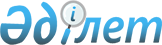 О внесении изменений в решение ХХХХІІ сессии Каражалского городского маслихата от 27 декабря 2019 года № 357 "О бюджете поселков Жайрем и Шалгинский на 2020 - 2022 годы"Решение Каражалского городского маслихата Карагандинской области от 20 ноября 2020 года № 441. Зарегистрировано Департаментом юстиции Карагандинской области 27 ноября 2020 года № 6108
      В соответствии с Бюджетным кодексом Республики Казахстан от 4 декабря 2008 года, Законом Республики Казахстан от 23 января 2001 года "О местном государственном управлении и самоуправлении в Республике Казахстан", городской маслихат РЕШИЛ:
      1. Внести в решение ХХХХІІ сессии Каражалского городского маслихата от 27 декабря 2019 года № 357 "О бюджете поселков Жайрем и Шалгинский на 2020 - 2022 годы" (зарегистрировано в реестре государственной регистрации нормативных правовых актов за номером 5668, опубликовано в газете "Қазыналы өңір" 11 января 2020 года № 1-2 (987-988), в Эталонном контрольном банке нормативных правовых актов Республики Казахстан в электронном виде 15 января 2020 года) следующие изменения:
      1) пункт 1 изложить в следующей редакции:
      "1. Утвердить бюджет поселка Жайрем на 2020-2022 годы согласно приложениям 1, 2 и 3 соответственно, в том числе на 2020 год в следующих объемах:
      1) доходы – 371 504 тысяч тенге, в том числе:
      налоговые поступления – 21 255 тысяч тенге;
      неналоговые поступления – 932 тысяч тенге;
      поступления трансфертов – 349 317 тысяч тенге;
      2) затраты – 428 586 тысяч тенге;
      3) чистое бюджетное кредитование – 0 тысяч тенге:
      бюджетные кредиты – 0 тысяч тенге;
      погашение бюджетных кредитов – 0 тысяч тенге;
      4) сальдо по операциям с финансовыми активами – 0 тысяч тенге:
      приобретение финансовых активов – 0 тысяч тенге;
      поступления от продажи финансовых активов государства – 0 тысяч тенге;
      5) дефицит (профицит) бюджета – минус 57 082 тысяч тенге;
      6) финансирование дефицита (использование профицита) бюджета – 57 082 тысяч тенге:
      поступление займов – 37 858 тысяч тенге;
      погашение займов – 0 тысяч тенге;
      используемые остатки бюджетных средств – 19 224 тысяч тенге.";
      2) пункт 2 изложить в следующей редакции:
      "2. Утвердить бюджет поселка Шалгинский на 2020-2022 годы согласно приложениям 4, 5 и 6 соответственно, в том числе на 2020 год в следующих объемах:
      1) доходы – 36 119 тысяч тенге, в том числе:
      налоговые поступления – 91 тысяч тенге;
      поступления трансфертов – 36 028 тысяч тенге;
      2) затраты – 36 119 тысяч тенге;
      3) чистое бюджетное кредитование – 0 тысяч тенге:
      бюджетные кредиты – 0 тысяч тенге;
      погашение бюджетных кредитов – 0 тысяч тенге;
      4) сальдо по операциям с финансовыми активами – 0 тысяч тенге:
      приобретение финансовых активов – 0 тысяч тенге;
      поступления от продажи финансовых активов государства – 0 тысяч тенге;
      5) дефицит (профицит) бюджета – 0 тысяч тенге;
      6) финансирование дефицита (использование профицита) бюджета – 0 тысяч тенге:
      поступление займов – 0 тысяч тенге;
      погашение займов – 0 тысяч тенге;
      используемые остатки бюджетных средств – 0 тысяч тенге.";
      3) приложения 1, 4, 7, 8 к указанному решению изложить в новой редакции согласно приложениям 1, 2, 3, 4 к настоящему решению.
      2. Настоящее решение вводится в действие с 1 января 2020 года. Бюджет поселка Жайрем на 2020 год Бюджет поселка Шалгинский на 2020 год Целевые текущие трансферты из местных бюджетов, передаваемых из городского бюджета в бюджет поселков Жайрем и Шалгинский на 2020 год Распределение целевых трансфертов по бюджетным программам поселков Жайрем и Шалгинский на 2020 год
					© 2012. РГП на ПХВ «Институт законодательства и правовой информации Республики Казахстан» Министерства юстиции Республики Казахстан
				
      Председатель сессии, секретарь городского маслихата

З. Оспанова
Приложение 1 к решению
Каражалского городского
маслихата
от 20 ноября 2020 года
№ 441Приложение 1 к решению
Каражалский городской маслихат
от 27 декабря 2019 года
№ 357
Категория
Категория
Категория
Категория
сумма (тысяч тенге)
Класс
Класс
Класс
сумма (тысяч тенге)
Подкласс
Подкласс
сумма (тысяч тенге)
Наименование
сумма (тысяч тенге)
1) Доходы
371504
1
Налоговые поступления
21255
01
Подоходный налог
5098
2
Индивидуальный подоходный налог
5098
04
Налоги на собственность
16157
1
Налоги на имущество
145
3
Земельный налог
705
4
Налог на транспортные средства
15307
2
Неналоговые поступления
932
01
Доходы от государственной собственности
932
5
Доходы от аренды имущества, находящегося в государственной собственности
932
4
Поступления трансфертов
349317
02
Трансферты из вышестоящих органов государственного управления
349317
3
Трансферты из районного (города областного значения) бюджета
349317
Функциональная группа
Функциональная группа
Функциональная группа
Функциональная группа
Функциональная группа
сумма (тысяч тенге)
Функциональная подгруппа
Функциональная подгруппа
Функциональная подгруппа
Функциональная подгруппа
сумма (тысяч тенге)
Администратор бюджетных программ
Администратор бюджетных программ
Администратор бюджетных программ
сумма (тысяч тенге)
Программа
Программа
сумма (тысяч тенге)
Наименование
сумма (тысяч тенге)
2) Затраты
428586
01
Государственные услуги общего характера
99522
1
Представительные, исполнительные и другие органы, выполняющие общие функции государственного управления
99522
124
Аппарат акима города районного значения, села, поселка, сельского округа
99522
001
Услуги по обеспечению деятельности акима города районного значения, села, поселка, сельского округа
96892
022
Капитальные расходы государственного органа
2630
04
Образование
100031
1
Дошкольное воспитание и обучение
97506
124
Аппарат акима города районного значения, села, поселка, сельского округа
97506
041
Реализация государственного образовательного заказа в дошкольных организациях образования
97506
2
Начальное, основное среднее и общее среднее образование
2525
124
Аппарат акима города районного значения, села, поселка, сельского округа
2525
005
Организация бесплатного подвоза учащихся до ближайшей школы и обратно в сельской местности
2525
06
Социальная помощь и социальное обеспечение
7310
2
Социальная помощь
7310
124
Аппарат акима города районного значения, села, поселка, сельского округа
7310
003
Оказание социальной помощи нуждающимся гражданам на дому
7310
07
Жилищно-коммунальное хозяйство
85664
3
Благоустройство населенных пунктов
85664
124
Аппарат акима города районного значения, села, поселка, сельского округа
85664
008
Освещение улиц в населенных пунктах
20357
009
Обеспечение санитарии населенных пунктов
8482
010
Содержание мест захоронений и погребение безродных
200
011
Благоустройство и озеленение населенных пунктов
56625
08
Культура, спорт, туризм и информационное пространство
104867
1
Деятельность в области культуры
104867
124
Аппарат акима города районного значения, села, поселка, сельского округа
104867
006
Поддержка культурно-досуговой работы на местном уровне
104867
12
Транспорт и коммуникации
17225
1
Автомобильный транспорт
17225
124
Аппарат акима города районного значения, села, поселка, сельского округа
17225
013
Обеспечение функционирования автомобильных дорог в городах районного значения, селах, поселках, сельских округах
17225
15
Трансферты
13967
1
Трансферты
13967
124
Аппарат акима города районного значения, села, поселка, сельского округа
13967
048
Возврат неиспользованных (недоиспользованных) целевых трансфертов
 13967
3) Чистое бюджетное кредитование
0
бюджетные кредиты
0
погашение бюджетных кредитов
0
4) Сальдо по операциям с финансовыми активами
0
приобретение финансовых активов
0
поступления от продажи финансовых активов государства
0
5) Дефицит (профицит) бюджета
-57082
6) Финансирование дефицита (использование профицита) бюджета
57082
 7
Поступление займов
37858
01
Внутренние государственные займы
37858
2
Договоры займа
37858
04
Займы, получаемые аппаратом акима города районного значения, села, поселка, сельского округа
37858
погашение займов
0
используемые остатки бюджетных средств
19224Приложение 2 к решению
Каражалского городского
маслихата
от 20 ноября 2020 года
№ 441Приложение 4 к решению
Каражалский городской маслихат
от 27 декабря 2019 года
№ 357
Категория
Категория
Категория
Категория
сумма (тысяч тенге)
Класс
Класс
Класс
сумма (тысяч тенге)
Подкласс
Подкласс
сумма (тысяч тенге)
Наименование
сумма (тысяч тенге)
1) Доходы
36119
1
Налоговые поступления
91
01
Подоходный налог
48
2
Индивидуальный подоходный налог
48
04
Налоги на собственность
43
1
Налоги на имущество
2
3
Земельный налог
3
4
Налог на транспортные средства
38
4
Поступления трансфертов
36028
02
Трансферты из вышестоящих органов государственного управления
36028
3
Трансферты из районного (города областного значения) бюджета
36028
Функциональная группа
Функциональная группа
Функциональная группа
Функциональная группа
Функциональная группа
сумма (тысяч тенге)
Функциональная подгруппа
Функциональная подгруппа
Функциональная подгруппа
Функциональная подгруппа
сумма (тысяч тенге)
Администратор бюджетных программ
Администратор бюджетных программ
Администратор бюджетных программ
сумма (тысяч тенге)
Программа
Программа
сумма (тысяч тенге)
Наименование
сумма (тысяч тенге)
2) Затраты
36119
01
Государственные услуги общего характера
21578
1
Представительные, исполнительные и другие органы, выполняющие общие функции государственного управления
21578
124
Аппарат акима города районного значения, села, поселка, сельского округа
21578
001
Услуги по обеспечению деятельности акима города районного значения, села, поселка, сельского округа
21578
06
Социальная помощь и социальное обеспечение
1041
2
Социальная помощь
1041
124
Аппарат акима города районного значения, села, поселка, сельского округа
1041
003
Оказание социальной помощи нуждающимся гражданам на дому
1041
07
Жилищно-коммунальное хозяйство
3000
3
Благоустройство населенных пунктов
3000
124
Аппарат акима города районного значения, села, поселка, сельского округа
3000
011
Благоустройство и озеленение населенных пунктов
3000
12
Транспорт и коммуникации
10500
1
Автомобильный транспорт
10500
124
Аппарат акима города районного значения, села, поселка, сельского округа
10500
013
Обеспечение функционирования автомобильных дорог в городах районного значения, селах, поселках, сельских округах
10500
3) Чистое бюджетное кредитование
0
бюджетные кредиты
0
погашение бюджетных кредитов
0
4) Сальдо по операциям с финансовыми активами
0
приобретение финансовых активов
0
поступления от продажи финансовых активов государства
0
5) Дефицит (профицит) бюджета
0
6) Финансирование дефицита (использование профицита) бюджета
0
поступление займов
0
погашение займов
0
используемые остатки бюджетных средств
0Приложение 3 к решению
Каражалского городского
маслихата
от 20 ноября 2020 года
№ 441Приложение 7 к решению
Каражалский городской маслихат
от 27 декабря 2019 года
№ 357
Наименование
сумма (тысяч тенге)
Поселок Жайрем
26924
Всего
26924
Целевые текущие трансферты 
26924
в том числе:
Отдел образования района (города областного значения)
10040
На увеличение оплаты труда педагогов государственных организаций дошкольного образования
10040
Отдел внутренней политики, культуры и развития языков района (города областного значения)
4676
На установление доплат к должностным окладам за особые условия труда в организациях культуры и архивных учреждениях управленческому и основному персоналу государственных организаций культуры и архивных учреждений
4676
Отдел занятости и социальных программ района (города областного значения)
1442
На установление доплат к заработной плате работников, предоставляющих специальные социальные услуги в государственных организациях социальной защиты населения
1442
Аппарат акима города районного значения, села, поселка, сельского округа
10766
Целевые текущие трансферты нижестоящим бюджетам
10766
Наименование
сумма (тысяч тенге)
Поселок Шалгинский
2691
Всего
2691
Целевые текущие трансферты 
2691
в том числе:
Отдел занятости и социальных программ района (города областного значения)
198
На установление доплат к заработной плате работников, предоставляющих специальные социальные услуги в государственных организациях социальной защиты населения
198
Аппарат акима города районного значения, села, поселка, сельского округа
2493
Целевые текущие трансферты нижестоящим бюджетам
2493Приложение 4 к решению
Каражалского городского
маслихата
от 20 ноября 2020 года
№ 441Приложение 8 к решению
Каражалский городской маслихат
от 27 декабря 2019 года
№ 357
Наименование
сумма (тысяч тенге)
Поселок Жайрем
26924
Всего
26924
Целевые текущие трансферты
26924
в том числе:
Аппарат акима города районного значения, села, поселка, сельского округа
26924
041- Реализация государственного образовательного заказа в дошкольных организациях образования
10040
На увеличение оплаты труда педагогов государственных организаций дошкольного образования
10040
006 - Поддержка культурно - досуговой работы на местном уровне
4676
На установление доплат к должностным окладам за особые условия труда в организациях культуры и архивных учреждениях управленческому и основному персоналу государственных организаций культуры и архивных учреждений
4676
003-Оказание социальной помощи нуждающимся гражданам на дому
1442
На установление доплат к заработной плате работников, предоставляющих специальные социальные услуги в государственных организациях социальной защиты населения
1442
001-Аппарат акима города районного значения, села, поселка, сельского округа
10766
Целевые текущие трансферты нижестоящим бюджетам
10766
Наименование
сумма (тысяч тенге)
Поселок Шалгинский
2691
Всего
2691
Целевые текущие трансферты
2691
в том числе:
Аппарат акима города районного значения, села, поселка, сельского округа
198
003- Оказание социальной помощи нуждающимся гражданам на дому
198
На установление доплат к заработной плате работников, предоставляющих специальные социальные услуги в государственных организациях социальной защиты населения
198
Аппарат акима города районного значения, села, поселка, сельского округа
2493
Целевые текущие трансферты нижестоящим бюджетам
2493